Dowóz wyborców do lokalu wyborczego Obwodowej Komisji Wyborczej Nr 11 zlokalizowanego Zespole Placówek Integracyjnych w Micigoździe im. 100-lecia Odzyskania Niepodległości przez Polskę, Micigózd, ul. Częstochowska 21.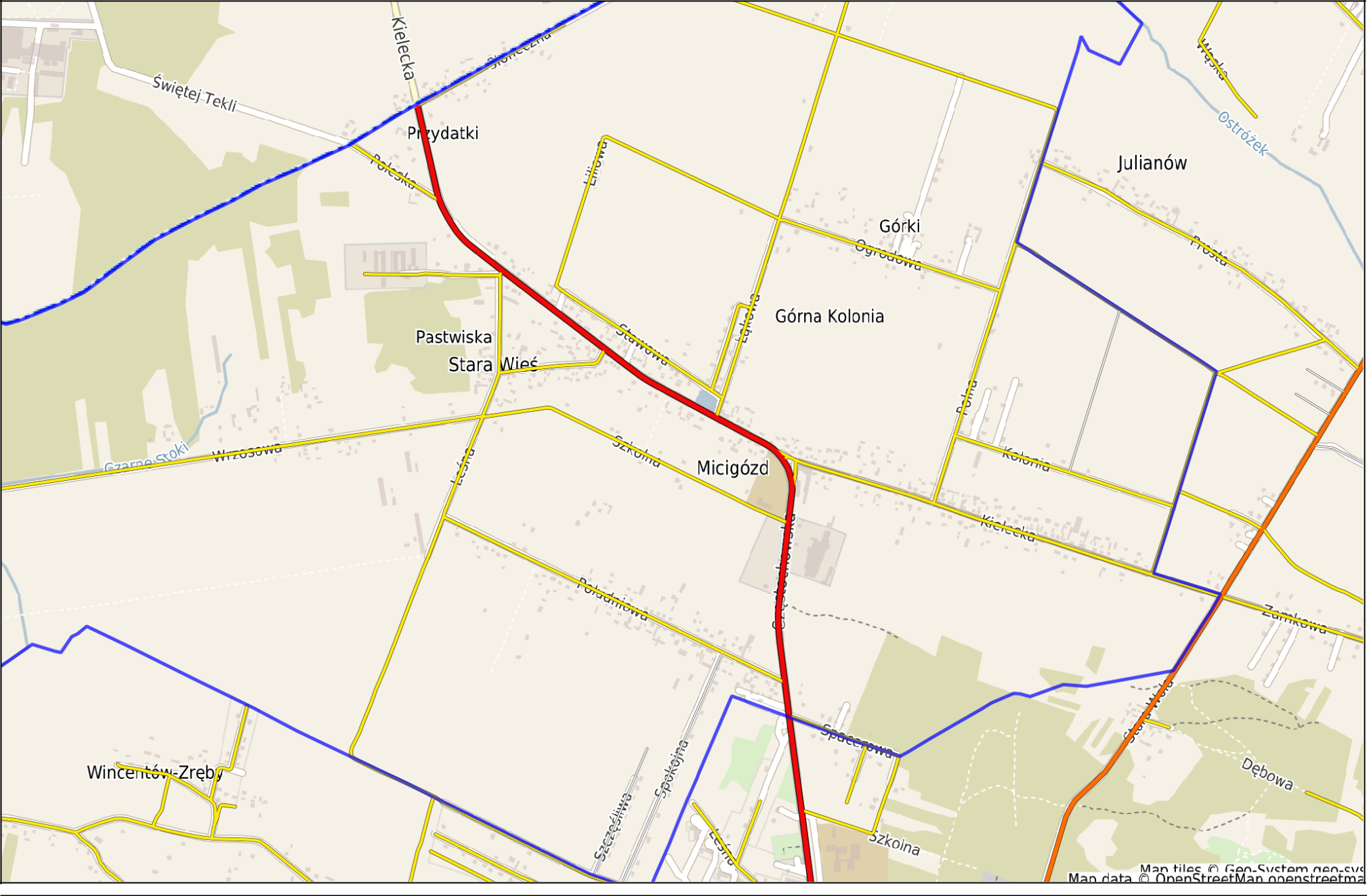 